ZGŁOSZENIE REKORDOWEJ RYBY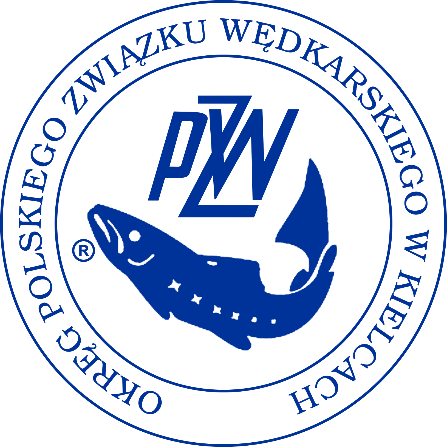 ZGŁOSZENIE REKORDOWEJ RYBYGatunek rybyDługość rybyMasa ryby*Data połowuGodzina połowuMiejsce połowu (nazwa zbiornika, miejscowość)Metoda, technika połowuPrzynętaInne informacje o połowie 
(szczegóły łowiska, pogody, sprzętu)Imię i NazwiskoData urodzeniaAdres zamieszkaniaKołoNr telefonuAdres e-mail